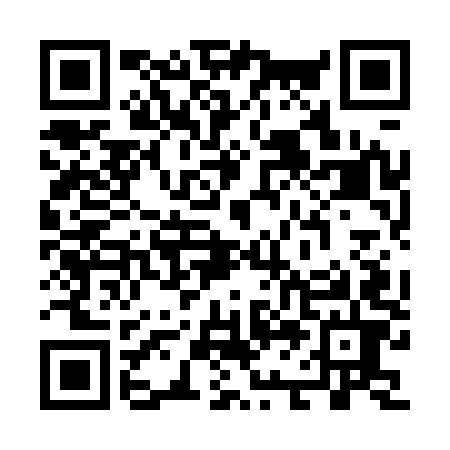 Ramadan times for Auersbergreut, GermanyMon 11 Mar 2024 - Wed 10 Apr 2024High Latitude Method: Angle Based RulePrayer Calculation Method: Muslim World LeagueAsar Calculation Method: ShafiPrayer times provided by https://www.salahtimes.comDateDayFajrSuhurSunriseDhuhrAsrIftarMaghribIsha11Mon4:414:416:2612:153:246:056:057:4412Tue4:384:386:2412:153:256:066:067:4513Wed4:364:366:2212:143:266:086:087:4714Thu4:344:346:2012:143:276:096:097:4915Fri4:324:326:1812:143:286:116:117:5016Sat4:304:306:1612:133:296:126:127:5217Sun4:274:276:1312:133:306:146:147:5418Mon4:254:256:1112:133:316:156:157:5519Tue4:234:236:0912:133:326:176:177:5720Wed4:204:206:0712:123:336:186:187:5921Thu4:184:186:0512:123:346:206:208:0122Fri4:164:166:0312:123:356:216:218:0223Sat4:134:136:0112:113:366:236:238:0424Sun4:114:115:5912:113:366:246:248:0625Mon4:084:085:5712:113:376:266:268:0826Tue4:064:065:5512:113:386:276:278:1027Wed4:034:035:5212:103:396:296:298:1128Thu4:014:015:5012:103:406:306:308:1329Fri3:593:595:4812:103:406:326:328:1530Sat3:563:565:4612:093:416:336:338:1731Sun4:544:546:441:094:427:357:359:191Mon4:514:516:421:094:437:367:369:212Tue4:494:496:401:084:447:387:389:223Wed4:464:466:381:084:447:397:399:244Thu4:434:436:361:084:457:417:419:265Fri4:414:416:341:084:467:427:429:286Sat4:384:386:321:074:467:447:449:307Sun4:364:366:301:074:477:457:459:328Mon4:334:336:271:074:487:477:479:349Tue4:304:306:251:064:497:487:489:3610Wed4:284:286:231:064:497:507:509:38